Hague Agreement Concerning the International Registration of Industrial DesignsSlovenia:  Reopening of the Office The Slovenian Intellectual Property Office (SIPO) has informed the International Bureau of the World Intellectual Property Organization (WIPO) that it has been reopened to the public since June 1, 2020.For further information, users of the Hague System may visit SIPO’s website at the following address:  http://www.uil-sipo.si/uil/.Information on measures adopted by the Intellectual Property Offices and legislative and regulatory measures implemented by WIPO Member States in response to the COVID-19 pandemic may also be found on the WIPO COVID-19 IP Policy Tracker webpage at the following address:  
https://www.wipo.int/covid19-policy-tracker/#/covid19-policy-tracker/ipo-operations.June 15, 2020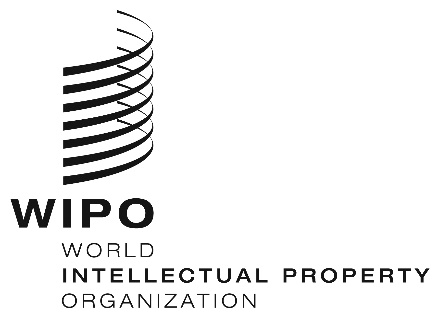 INFORMATION NOTICE NO. 25/2020INFORMATION NOTICE NO. 25/2020INFORMATION NOTICE NO. 25/2020